ПОЯСНИТЕЛЬНАЯ ЗАПИСКАк проекту постановления о внесении изменений в административный регламент выдача разрешения на ввод объекта в эксплуатацию.Проект постановления о внесении изменений в административный регламент разработан в соответствии с Земельным кодексом Российской Федерации, Федеральным законом от 06.10.2003 № 131-ФЗ «Об общих принципах организации местного самоуправления в Российской Федерации», Федеральным законом от 01.07.2021 №№275-ФЗ «О внесении изменений в Градостроительный кодекс Российской Федерации», Федеральным законом от 01.07.2021 №276-ФЗ «О внесении изменений в Градостроительный кодекс Российской Федерации», Федеральным законом от 06.12.2021 № 408-ФЗ «О внесении изменений в отдельные законодательные акты Российской Федерации». Разработчиком административного регламента является Управление по архитектуре, градостроительству, имущественным и земельным отношениям Администрации Гаврилов-Ямского муниципального района.Проект постановления о внесении изменений в административный регламент разработан с целью приведения его в соответствие требованиям Федерального закона 27.07.2010 № 210-ФЗ «Об организации предоставления государственных и муниципальных услуг» и направлен на оптимизацию процедур по оформлению документов, устранение несоответствия АР требованиям федерального и регионального законодательства.Проект постановления о внесении изменений в административный регламент публикуется для проведения независимой экспертизы.Предметом независимой экспертизы является оценка возможного положительного эффекта, а также возможных негативных последствий реализации положений проекта регламента для граждан и организаций.Срок, отведенный для проведения независимой экспертизы – 15 дней со дня размещения проекта административного регламента в сети Интернет.Заключения независимой экспертизы, а также замечания и предложения по проекту регламента необходимо направлять по адресу:Управление по архитектуре, градостроительству, имущественным и земельным отношениям, зарегистрировано: 152240, Ярославская область, Гаврилов-Ямский район, г. Гаврилов-Ям, ул. Кирова, д.1-а, по телефонам: (48534) 2-05-59, 2-34-96, факсом: (48534) 2-34-96. Лицо, ответственное за сбор и учет предложений заинтересованных лиц – начальник отдела по архитектуре, градостроительству и земельным отношениям Наумова Ольга Леонидовна, тел. (48534) 2-05-59, адрес электронной почты gy-arenda@adm.yar.ru. Начальник Управления                                                                           В.В. Василевская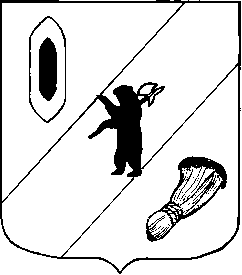 АДМИНИСТРАЦИЯ  ГАВРИЛОВ-ЯМСКОГОМУНИЦИПАЛЬНОГО  РАЙОНАПОСТАНОВЛЕНИЕО внесении изменений в постановлениеАдминистрации Гаврилов-Ямского муниципальногорайона от 11.10.2017 №1122В соответствии с Федеральным законом от 06.10.2003 № 131-Ф3 «Об общих принципах организации местного самоуправления в Российской Федерации», Федеральным законом от 01.07.2021 №№275-ФЗ «О внесении изменений в Градостроительный кодекс Российской Федерации», Федеральным законом от 01.07.2021 №276-ФЗ «О внесении изменений в Градостроительный кодекс Российской Федерации», Федеральным законом от 06.12.2021 № 408-ФЗ «О внесении изменений в отдельные законодательные акты Российской Федерации», статьей 26 Устава Гаврилов-Ямского муниципального района Ярославской областиАДМИНИСТРАЦИЯ  МУНИЦИПАЛЬНОГО  РАЙОНА  ПОСТАНОВЛЯЕТ:1. Внести изменения в Административный регламент предоставления муниципальной услуги «Выдача разрешения на ввод объекта в эксплуатацию»,  утвержденный постановлением Администрации Гаврилов-Ямского муниципального района от 11.10.2017 №1122 «Об утверждении административного регламента предоставления муниципальной услуги «Выдача разрешения на ввод объекта в эксплуатацию»,  согласно Приложению (Приложение).  2. Контроль за исполнением настоящего постановления возложить на  заместителя Главы Администрации Гаврилов-Ямского муниципального района Таганова В.Н.3. Опубликовать постановление в районной массовой газете «Гаврилов-Ямский вестник» и разместить его на официальном сайте Администрации Гаврилов-Ямского муниципального района. 4. Постановление вступает в силу с момента официального опубликования.Глава Администрациимуниципального района				                                          А.А.Комаров Приложение  к постановлению Администрации Гаврилов-Ямскогомуниципального районаот _          № _______Изменения,вносимые в Административный регламент предоставления муниципальной услуги «Выдача разрешения на ввод объекта в эксплуатацию»1. Абзац 2 подпункта 2.7.1 пункта 2.7 раздела 2 изложить в новой  редакции:«-заявления о выдаче разрешения на ввод объекта капитального строительства в эксплуатацию, заявления о внесении изменений в ранее выданное разрешение на ввод объекта капитального строительства в эксплуатацию (Приложение к регламенту)».2. Абзац 7 подпункта 2.7.1 пункта 2.7 раздела 2 изложить в  новой  редакции:  «акт о подключении (технологическом присоединении) построенного, реконструированного объекта капитального строительства к сетям инженерно-технического обеспечения (в случае, если такое подключение (технологическое присоединение) этого объекта предусмотрено проектной документацией)»         3. Наименование  пункта 2.11 раздела 2 изложить с новой редакции:«Исчерпывающим перечнем оснований для принятия решения о мотивированном отказе в выдаче разрешения на ввод объекта в эксплуатацию, во внесении изменений в разрешение на ввод объекта капитального строительства в эксплуатацию является».